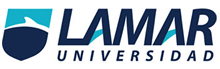 Orozco Ramírez Jaime LME4186Hospital civil FAA8° semestre27 de octubre del 2016 Parcial 2
ACTIVIDAD INTEGRADORA "ACTIVIDAD INTEGRADORA "MEDICINA BASADA ENE VIDENCIAS PARTE 2"ESTUDIO TIPO DE ESTUDIO MEDIDAS DE ASOCIACION FORMULAS SESGOS MAS COMUNES ESCALA DE NIVEL DE EVIDENCIA ENSAYOS CLINICOS Experimental prospectivoRiesgo relativoDiferencias de riesgosIntervalo de confianzaNo apego al tratamientoFalta de comunicaciónFalta de monitoreo1bMETANALISIS Revisión bibliográficaComparaciónDe publicaciónDuplicación de extracción de datos1aTAMIZAJE Prueba diagnosticaSensibilidad y especificidadVariabilidad de la pruebaVariabilidad de la población2a